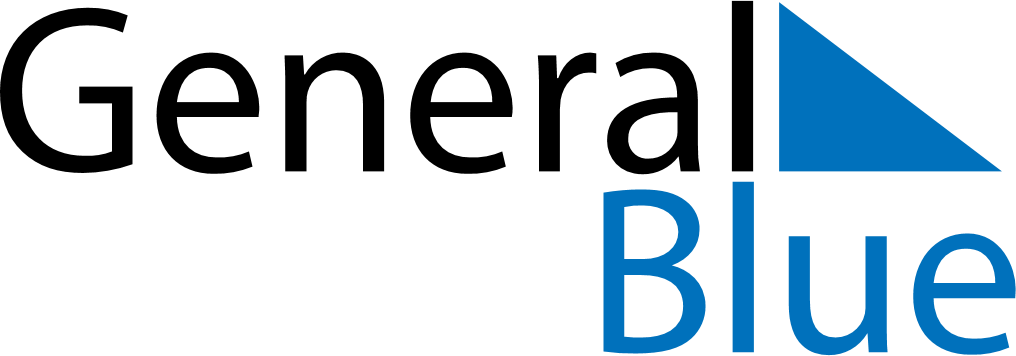 April 2026April 2026April 2026French GuianaFrench GuianaMONTUEWEDTHUFRISATSUN123456789101112Easter Monday131415161718192021222324252627282930